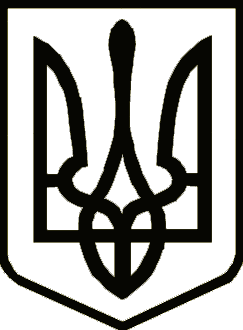 УкраїнаПРИЛУЦЬКА РАЙОННА ДЕРЖАВНА АДМІНІСТРАЦІЯЧ Е Р Н І Г І В С Ь К О Ї     О Б Л А С Т ІРОЗПОРЯДЖЕННЯПро затвердження плану заходів зреалізації в районі Концепції державноїсистеми професійної орієнтаціїнаселення на період до 2023 року 	Відповідно до статті 6 Закону України „Про місцеві державні адміністрації” та з метою забезпечення виконання розпорядження голови обласної державної адміністрації від 21 лютого 2019 року № 88 «Про затвердження плану заходів з реалізації в області  Концепції державної системи професійної орієнтації населення на період до 2023 року»  з о б о в' я з у ю:	1. Затвердити план заходів з реалізації в районі Концепції державної системи професійної орієнтації населення на період до 2023 року (далі – План заходів) (додається).	2. Виконавців забезпечити виконання Плану заходів та щороку до   01 січня інформувати управління соціального захисту населення райдержадміністрації.3. Управління соціального захисту населення райдержадміністрації забезпечити узагальнення та подання до 10 січня відповідної інформації до Департаменту соціального захисту населення облдержадміністрації.	4. Визнати таким, що втратило чинність, розпорядження голови райдержадміністрації від 09 лютого 2015 року № 32 «Про затвердження районного плану заходів з реалізації Концепції державної системи професійної орієнтації населення». 	5. Контроль за виконанням розпорядження покласти на заступника голови райдержадміністрації згідно з розподілом функціональних повноважень.В. о. голови                                                                                     Д. РОСОВСЬКИЙ	ЗАТВЕРДЖЕНО	розпорядження голови	райдержадміністрації	07 березня 2019 року № 49План заходів з реалізації в районі Концепції державної системи професійної орієнтаціїнаселення на період до 2023 рокуНачальник управління соціального захисту населення райдержадміністрації			Н. БУТКО07 березня2019 року    м. Прилуки			      №49Найменування заходівВідповідальні за виконанняТермін виконання1. Вносити зміни до власних нормативно-правових актів з питань професійної орієнтації відповідно до Концепції державної системи професійної орієнтації населенняУправління соціального захисту населення райдержадміністраціїПостійно 2. Включати до місцевих програм зайнятості  населення заходи щодо забезпечення розвитку системи професійної орієнтації населення та проводити аналіз результатів профорієнтаційної роботи за такими показниками: кількість здійснених профорієнтаційних заходів та наданих послуг, чисельність осіб, охопленими такими послугамиУправління соціального захисту населення райдержадміністрації, Прилуцька міськрайонна філія Чернігівського обласного центру зайнятості, відділ освіти райдержадміністрації Постійно 3. Надавати адресні профорієнтаційні послуги дітям з інвалідністю, а також особам з інвалідністю відповідно до їх професійних навичок, знань, індивідуальної програми реабілітації та з урахуванням відповідних умов праці та потреб ринку праці. Проводити аналіз результатів профорієнтаційної роботи за показниками кількості, ефективності здійснених профорієнтаційних заходів, наданих послуг, чисельності осіб з урахуванням статі, охоплених такими послугамиПрилуцька міськрайонна філія Чернігівського обласного центру зайнятості, відділ освіти райдержадміністраціїПостійно 4. Проводити профорієнтаційну роботу з молоддю із залученням організацій роботодавців та їх об'єднань, організацій профспілок та їх об'єднань, громадських організацій, зокрема з метою мотивації до вибору актуальних робітничих професій, що користуються попитом у реальному секторі економіки. Проводити аналіз результатів профорієнтаційної роботи за показниками кількості та ефективності здійснених профорієнтаційних заходів та наданих послугПрилуцька міськрайонна філія Чернігівського обласного центру зайнятості, відділ освіти райдержадміністраціїПостійно5. Підвищувати рівень мобільності та доступності профорієнтаційних послуг з оновленням технологій для професійної орієнтації здобувачів освіти. Забезпечувати висвітлення питань професійної орієнтації населення у засобах масової інформаціїПрилуцька міськрайонна філія Чернігівського обласного центру зайнятості, відділ освіти райдержадміністраціїПостійно6. Сприяти професійній орієнтації учнівської молоді шляхом проведення профорієнтаційних семінарів та уроків, профконсультацій з використанням профдіагностичних тестових методик, професіографічних екскурсій, профорієнтаційних квестів, акцій, «днів відкритих дверей», навчальних закладів та інших профорієнтаційних заходівПрилуцька міськрайонна філія Чернігівського обласного центру зайнятості, відділ освіти райдержадміністраціїПостійно7. Забезпечувати надання профорієнтаційних послуг особам віком старше 45 років, що звернулися за пошуком роботи, з метою формування в них конструктивної стратегії поведінки на ринку праці, сприяти підвищенню рівня їх соціальної та професійної мобільностіПрилуцька міськрайонна філія Чернігівського обласного центру зайнятостіПостійно8. Сприяти професійній орієнтації допризовників, а також професійній переорієнтації та адаптації військовослужбовців, які звільняються або вже звільнені з військової служби, та осіб, які брали участь в антитерористичній операції або заходах ООС. Проводити аналіз результатів профорієнтаційної роботи за показниками кількості та ефективності здійснених профорієнтаційних заходів, наданих послуг, чисельності осіб з урахуванням статі, охоплених такими послугамиУправління соціального захисту населення райдержадміністрації, Прилуцька міськрайонна філія Чернігівського обласного центру зайнятостіПостійно9. Забезпечувати професійну орієнтацію, переорієнтацію внутрішньо переміщених осіб з урахуванням актуальних професій на ринку праці. Проводити аналіз результатів профорієнтаційної роботи за показниками кількості та ефективності здійснених профорієнтаційних заходів, наданих послуг, чисельності осіб, охоплених такими послугамиПрилуцька міськрайонна філія Чернігівського обласного центру зайнятостіПостійно